                                                 ПОСТАНОВЛЕНИЕ                                ПРОЕКТ     Администрации муниципального образования «Победенское сельское поселение»от ________________  20__г.		                	                     	 № ____п.Совхозный«Об утверждении муниципальной программы«Профилактика алкоголизма и наркомании на территории муниципального образования «Победенское сельское поселение» на 2022 – 2026 годы»	В соответствии с Указом Президента Российской Федерации от 18.10.2007 N 1374 «О дополнительных мерах по противодействию незаконного  оборота наркотических средств, психотропных веществ», в рамках  Федерального закона от 06.10.2003 № 131-ФЗ «Об общих принципах организации органов местного самоуправления в РФ», Уставом муниципального образования Победенское сельское поселениеП О С Т А Н О В Л Я Ю:Утвердить муниципальную программу  «Профилактика алкоголизма и наркомании на территории муниципального образования «Победенское сельское поселение» на 2022 – 2026 годы». Приложение №1.   Разместить данное Постановление на официальном сайте администрации муниципального образования «Победенское сельское поселение» и системе ГАС «Управление». Контроль за исполнением настоящего Постановления возложить на Заместителя Главы администрации по взаимодействию с населением К.Сидельцеву. Глава муниципального образования                                                     Д.УшаковПодготовила: Заместитель Главы администрации повзаимодействию с населением                                                                                 К.СидельцеваСогласовано: Руководитель отдела по организационной работе и делопроизводству                                                       А.ФедосеевРуководитель ФЭО                                                                                                  М.СидельцеваРазослано:Отдел по организационной работе и делопроизводству – 1 экзФинансово – экономический отдел – 1 экз.Заместитель Главы администрации по взаимодействию с населением – 1 экз.Ознакомлена:____________Сидельцева К.В.Приложение №1 к Постановлению Администрации муниципального образования «Победенское сельское поселение» «__»____20__г. №___Паспорт муниципальной программы Содержание проблемы и обоснование необходимости ее решения программно – целевым методом.Работа по профилактике наркомании среди населения сельского поселения, в том числе среди несовершеннолетних и молодежи, создание благоприятных условий для жизнедеятельности жителей сельского поселения – ключевая цель проводимой муниципальной программы.В условиях социально-экономического кризиса проблема профилактики наркомании на территории Победенского сельского поселения, как и в целом по России, в настоящее время необходимо.Основными факторами и причинами, обуславливающими профилактику наркомании на территории Победенского сельского поселения являются:— низкий социально-экономический уровень населения, спад производства, отсутствие рабочих мест:— миграционные процессы, вследствие чего возрастает процент граждан, прибывших из регионов, жители которых в силу традиционных причин связаны с употреблением наркотических средств растительного происхождения и систематически выезжающих в приграничные республики и районы, где достаточно высокий процент лиц, употребляющих и распространяющих наркотические средства и психотропные вещества.В настоящее время  наибольшую опасность представляет распространение таких наркотических средств, как ацетилированный опий и экстракт маковой соломы, изготавливаемых кустарным способом из семян кондитерского мака. Возможность легального приобретения маковых зерен и прекурсов (растворитель, аммиак, аспирин) через торговую сеть, простота и доступность способа «вытяжки» из этих семян алкалоидов опия, низкая себестоимость, получаемого при этом наркотика.Указанный вид наркомании нашел свое быстрое распространение в среде лиц, допускающих не медицинское потребление наркотиков и ведет к вовлечению в данную среду молодежь и подростков, что приводит к образованию наркопритонов для группового потребления. Как следствие, числе преступлений, связанных с незаконным оборотом наркотических веществ, ежегодно растет.Проблема профилактики правонарушений, связанных с незаконным оборотом наркотиков носит межведомственный характер, так как затрагивает сферу деятельности   администрации   Победенского сельского поселения, правоохранительных органов, общественных объединений, организаций и предприятий, расположенных на территории Майкопского района и для достижения установленных целей должна решаться с использованием программных методов.Цели и задачи программы.Сокращение незаконного потребления наркотических средств и психотропных веществ на территории Победенского сельского поселения, обеспечение условий, способствующих снижению незаконного оборота наркотиков и связанных с ним правонарушений до уровня минимальной опасности для общества.Программа предполагает решение следующих задач:— проведение работы по профилактике распространения наркомании и связанных с ней правонарушений, снижение доступности наркотических средств и психотропных веществ для незаконного потребления;— проведение комплексных оперативно-профилактических операций, направленных на выявление и пресечение каналов поступления наркотиков в незаконный оборот;— повышение уровня осведомленности населения сельского поселения о неблагоприятных последствиях не медицинского употребления наркотических средств, психотропных веществ и о системе оказания помощи наркозависимым больным;— укрепление межведомственного взаимодействия при проведении антинаркотических мероприятий.Программа носит социальный характер, результаты реализации ее мероприятий будут оказывать положительное влияние на различные стороны жизни населения Победенского сельского поселения. Реализация Программы будет способствовать повышение качества работы правоохранительных органов в сфере пресечения незаконного оборота наркотиков; снижению темпов роста наркомании и связанной с ней преступности до уровня минимальной опасности для общества; выявление и уничтожение незаконных посевов и дикорастущих растений наркосодержащих культур; созданию единой межведомственной автоматизированной системы сбора, анализа и обобщения информации о фактах незаконного оборота наркотиков и причастных к ним лицах.Сроки и этапы реализации программы.Реализация программы рассчитана на 2022 – 2026годы. 1-й этап – 2022год, 2-й этап – 2023год, 3-й этап – 2024год, 4-й этап – 2025год, 5-й этап – 2026год. Обоснование ресурсного обеспечения программы и источники финансирования.Финансирование программы осуществляется за счет средств местного бюджета. Могут привлекаться иные источники финансирования в виде добровольных пожертвований заинтересованных лиц.
Обобщенная характеристика основных мероприятий программы.Настоящая программа предусматривает осуществление мероприятий, сгруппированных по следующим разделам:— нормативное правовое обеспечение профилактики правонарушений;— мероприятия, направленные на совершенствование форм и методов профилактики наркомании;— мероприятия по профилактике среди несовершеннолетних и молодежи;
           — профилактика правонарушений, связанных с незаконным оборотом наркотиков.
             Мероприятия по нормативному правовому обеспечению Программы предусматривают обобщения опыта по реализации федеральных, региональных в сфере профилактики и недопущения распространения и употребления наркотических средств, психотропных веществ и их прекурсоров среди населения, в том числе несовершеннолетних, разработку и принятие нормативных правовых актов в сфере профилактики наркомании. Мероприятия, направленные на совершенствование форм и методов профилактики наркомании предусматривают проведение комплексных оперативно-профилактических операций, направленных на выявление и пресечение каналов поступления наркотиков в незаконный оборот, получение объективных данных для разработки мер по совершенствованию форм в сфере борьбы с незаконным оборотом наркотиков. Мероприятия по профилактике правонарушений среди несовершеннолетних и молодежи направлены на недопущение антисоциального поведения граждан путем пропаганды здорового образа жизни, а также доведения до подростков информации о реальных последствиях в отношении их самих и близких им людей, которые могут наступить в результате злоупотребления и незаконного оборота наркотиков, наркотических средств и психотропных веществ. Организационные мероприятия по профилактике правонарушений, связанных с незаконным оборотом наркотиков на территории Победенского сельского поселения предусматривают улучшение взаимодействия между правоохранительными органами по профилактике наркомании среди населения сельского поселения в целях координации выполнения программных мероприятий.Структура Программы определена стратегическими целями и задачами патриотического воспитания и приоритетными направлениями развития общества в целом. Программа будет состоять из мероприятий, соответствующих ее приоритетным целям. Общий контроль за ходом выполнения Программы осуществляет Администрация муниципального образования «Победенское сельское поселение».Ответственными за выполнения программных мероприятий, подготовку и соблюдение сроков предоставления информационных и отчётных данных по соответствующим направлениям являются:Ответственные исполнители в соответствии со структурой программных мероприятий осуществляют следующие функции:- разработку нормативных и регламентирующих документов, необходимых для организации эффективной работы по реализации программных мероприятий;- методическое обеспечение реализации программных мероприятий;- мониторинг выполнения программных мероприятий, индикаторов результативности реализации Программы;- координация деятельности подведомственных учреждений, принимающих участие в реализации программных мероприятий.Подготовила: Заместитель Главы администрации повзаимодействию с населением                                                                                 К.СидельцеваСведения о целевых индикаторах и их значениеПодготовила: Заместитель Главы администрации по взаимодействию с населением                                                                             К.СидельцеваОбъем и структура финансирования муниципальной программыПодготовила: Заместитель Главы администрации по взаимодействию с населением                                                                                 К.СидельцеваРоссийская ФедерацияРеспублика Адыгея Администрация муниципального образования «Победенское сельское поселение»385773, п. Совхозный,ул. Советская, 45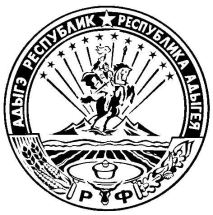 Тел./факс 2-96-06Урысые ФедерациерАдыгэ РеспубликэмМуниципальнэ образованиеу «Победенскэ къодже псэупlэм»и администрацие385773, п. Совхознэр,ур. Советскэр, 45Наименование программы«Профилактика алкоголизма и наркомании на территории муниципального образования «Победенское сельское поселение» на 2022 – 2026 годы»Основание для разработки программы Указ Президента Российской Федерации от 18.10.2007 N 1374 «О дополнительных мерах по противодействию незаконному  обороту наркотических средств, психотропных веществ и их прекурсоров»;
Федеральный закон от 06.10.2003 N 131-ФЗ «Об общих принципах организации местного самоуправления  в Российской Федерации»;Федеральный закон от 08.01.1998г. № 3-ФЗ «О наркотических средствах и психотропных веществах»;Федеральный закон РФ от 22.11.1995 г. №171-ФЗ «О государственном регулировании производства и оборота этилового спирта, алкогольной и спиртосодержащей продукции». Устав муниципального образования «Победенское сельское поселение»Муниципальный заказчик программы Администрация муниципального образования «Победенское сельское поселение»Разработчик программыЗаместитель Главы администрации по взаимодействию с населениемЦели и задачи программы ЦЕЛИ:Сокращение незаконного потребления наркотических средств и психотропных веществ на территории  Волошовского сельского поселения, обеспечение условий, способствующих снижению незаконного оборота наркотиков и связанных с ним правонарушений до уровня минимальной опасности для обществаЗАДАЧИ:— проведение работы по профилактике распространения наркомании и связанных с ней правонарушений, снижение доступности наркотических средств и психотропных веществ для незаконного потребления;— проведение комплексных оперативно-профилактических операций, направленных на выявление и пресечение каналов поступления наркотиков в незаконный оборот;—  повышение уровня осведомленности населения сельского поселения о неблагоприятных последствиях не медицинского употребления наркотических средств, психотропных веществ и о системе оказания помощи наркозависимым больным;— укрепление межведомственного взаимодействия при проведении антинаркотических мероприятий;— предотвращение произрастания наркосодержащих растений.Исполнители (соисполнители) программыАдминистрация муниципального образования «Победенское сельское поселение», МБОУ ОЦ № 4 п.Победа, СДК п.Удобный,  СДК п.Победа, СДК х.Шаумян.Участники программыУчастковый уполномоченный полицииПеречень подпрограмм (при наличии) и исполнителиотсутствуютСроки и этапы реализации программыРеализация программы рассчитана на 2022 – 2026годы:2022год – 1 тысяч рублей;2023год – 1 тысяч рублей;2024год – 1 тысяч рублей;2025год – 1 тысяч рублей;2026год – 1 тысяч рублей.Объемы и источники финансирования программыМероприятия программы финансируются из бюджета поселения. Всего в программе запланированы средства в сумме 5 тысяч рублей.Ожидаемые результаты реализации программы— улучшение взаимодействия между правоохранительными органами, общественными организациями по профилактике наркомании среди населения сельского поселения;— систематизация и повышение эффективности профилактических и реабилитационных мероприятий, связанных с проблемой распространения наркомании;— повышение качества работы правоохранительных органов в сфере пресечения незаконного оборота наркотиков.Система организации контроля за исполнением программыПредоставление годовых и квартальных отчетов Главе поселения о ходе выполнения программы.N п/пНаименование ЦИ, источник получения информации о значении ЦИ, методика расчета ЦИ (при необходимости)Ед. изм.Значение ЦИЗначение ЦИЗначение ЦИЗначение ЦИЗначение ЦИЗначение ЦИN п/пНаименование ЦИ, источник получения информации о значении ЦИ, методика расчета ЦИ (при необходимости)Ед. изм.Фактическое значение за период, предшествующий началу реализации ПрограммыПланируемое значение по годам реализацииПланируемое значение по годам реализацииПланируемое значение по годам реализацииПланируемое значение по годам реализацииПланируемое значение по годам реализацииN п/пНаименование ЦИ, источник получения информации о значении ЦИ, методика расчета ЦИ (при необходимости)Ед. изм.Фактическое значение за период, предшествующий началу реализации Программы2022год2023год2024год2025год2026годПроведение работы по профилактике распространения наркомании и связанных с ней правонарушений, снижение доступности наркотических средств и психотропных веществ для незаконного потребления, проведение работы по профилактике распространения наркомании и связанных с ней правонарушений, снижение доступности наркотических средств и психотропных веществ для незаконного потребленияПроведение работы по профилактике распространения наркомании и связанных с ней правонарушений, снижение доступности наркотических средств и психотропных веществ для незаконного потребления, проведение работы по профилактике распространения наркомании и связанных с ней правонарушений, снижение доступности наркотических средств и психотропных веществ для незаконного потребленияПроведение работы по профилактике распространения наркомании и связанных с ней правонарушений, снижение доступности наркотических средств и психотропных веществ для незаконного потребления, проведение работы по профилактике распространения наркомании и связанных с ней правонарушений, снижение доступности наркотических средств и психотропных веществ для незаконного потребленияПроведение работы по профилактике распространения наркомании и связанных с ней правонарушений, снижение доступности наркотических средств и психотропных веществ для незаконного потребления, проведение работы по профилактике распространения наркомании и связанных с ней правонарушений, снижение доступности наркотических средств и психотропных веществ для незаконного потребленияПроведение работы по профилактике распространения наркомании и связанных с ней правонарушений, снижение доступности наркотических средств и психотропных веществ для незаконного потребления, проведение работы по профилактике распространения наркомании и связанных с ней правонарушений, снижение доступности наркотических средств и психотропных веществ для незаконного потребленияПроведение работы по профилактике распространения наркомании и связанных с ней правонарушений, снижение доступности наркотических средств и психотропных веществ для незаконного потребления, проведение работы по профилактике распространения наркомании и связанных с ней правонарушений, снижение доступности наркотических средств и психотропных веществ для незаконного потребленияПроведение работы по профилактике распространения наркомании и связанных с ней правонарушений, снижение доступности наркотических средств и психотропных веществ для незаконного потребления, проведение работы по профилактике распространения наркомании и связанных с ней правонарушений, снижение доступности наркотических средств и психотропных веществ для незаконного потребленияПроведение работы по профилактике распространения наркомании и связанных с ней правонарушений, снижение доступности наркотических средств и психотропных веществ для незаконного потребления, проведение работы по профилактике распространения наркомании и связанных с ней правонарушений, снижение доступности наркотических средств и психотропных веществ для незаконного потребленияПроведение работы по профилактике распространения наркомании и связанных с ней правонарушений, снижение доступности наркотических средств и психотропных веществ для незаконного потребления, проведение работы по профилактике распространения наркомании и связанных с ней правонарушений, снижение доступности наркотических средств и психотропных веществ для незаконного потребления1Организация проведения информационно-пропагандитских, спортивных и культурно-массовых мероприятий, посвященных Международному дню борьбы с наркоманией и незаконному обороту наркотиковКол. мер.414141618202Обеспечение работы кружков, секций для детей и подростковКол. мер.71010101010Укрепление межведомственного взаимодействия при проведении антинаркотических мероприятий, проведение комплексных оперативно-профилактических операций, направленных на выявление и пресечение каналов поступления наркотиков в незаконный оборотУкрепление межведомственного взаимодействия при проведении антинаркотических мероприятий, проведение комплексных оперативно-профилактических операций, направленных на выявление и пресечение каналов поступления наркотиков в незаконный оборотУкрепление межведомственного взаимодействия при проведении антинаркотических мероприятий, проведение комплексных оперативно-профилактических операций, направленных на выявление и пресечение каналов поступления наркотиков в незаконный оборотУкрепление межведомственного взаимодействия при проведении антинаркотических мероприятий, проведение комплексных оперативно-профилактических операций, направленных на выявление и пресечение каналов поступления наркотиков в незаконный оборотУкрепление межведомственного взаимодействия при проведении антинаркотических мероприятий, проведение комплексных оперативно-профилактических операций, направленных на выявление и пресечение каналов поступления наркотиков в незаконный оборотУкрепление межведомственного взаимодействия при проведении антинаркотических мероприятий, проведение комплексных оперативно-профилактических операций, направленных на выявление и пресечение каналов поступления наркотиков в незаконный оборотУкрепление межведомственного взаимодействия при проведении антинаркотических мероприятий, проведение комплексных оперативно-профилактических операций, направленных на выявление и пресечение каналов поступления наркотиков в незаконный оборотУкрепление межведомственного взаимодействия при проведении антинаркотических мероприятий, проведение комплексных оперативно-профилактических операций, направленных на выявление и пресечение каналов поступления наркотиков в незаконный оборотУкрепление межведомственного взаимодействия при проведении антинаркотических мероприятий, проведение комплексных оперативно-профилактических операций, направленных на выявление и пресечение каналов поступления наркотиков в незаконный оборот1Оказание помощи семьям, особенно в конфликтных ситуациях (начало наркотизации ребенка, уходы из дома, реабилитация после антинаркоточеского лечения): консультирование по вопросам преодоления семейных конфликтов; информирование родителей о формах и методах обследований; помощь в установлении контактов со специалистами; консультирование родителей из проблемных и конфликтных семей  по предупреждению ранней алколизации, наркотизации.Кол. мер.71010101010Повышение уровня осведомленности населения сельского поселения о неблагоприятных последствиях не медицинского употребления наркотических средств, психотропных веществ и о системе оказания помощи наркозависимым больнымПовышение уровня осведомленности населения сельского поселения о неблагоприятных последствиях не медицинского употребления наркотических средств, психотропных веществ и о системе оказания помощи наркозависимым больнымПовышение уровня осведомленности населения сельского поселения о неблагоприятных последствиях не медицинского употребления наркотических средств, психотропных веществ и о системе оказания помощи наркозависимым больнымПовышение уровня осведомленности населения сельского поселения о неблагоприятных последствиях не медицинского употребления наркотических средств, психотропных веществ и о системе оказания помощи наркозависимым больнымПовышение уровня осведомленности населения сельского поселения о неблагоприятных последствиях не медицинского употребления наркотических средств, психотропных веществ и о системе оказания помощи наркозависимым больнымПовышение уровня осведомленности населения сельского поселения о неблагоприятных последствиях не медицинского употребления наркотических средств, психотропных веществ и о системе оказания помощи наркозависимым больнымПовышение уровня осведомленности населения сельского поселения о неблагоприятных последствиях не медицинского употребления наркотических средств, психотропных веществ и о системе оказания помощи наркозависимым больнымПовышение уровня осведомленности населения сельского поселения о неблагоприятных последствиях не медицинского употребления наркотических средств, психотропных веществ и о системе оказания помощи наркозависимым больнымПовышение уровня осведомленности населения сельского поселения о неблагоприятных последствиях не медицинского употребления наркотических средств, психотропных веществ и о системе оказания помощи наркозависимым больным1Изготовление брошюр, плакатов, листовок по профилактике наркомании и незаконному обороту наркотиковКол. мер.566669Предотвращение произрастания наркосодержащих растенийПредотвращение произрастания наркосодержащих растенийПредотвращение произрастания наркосодержащих растенийПредотвращение произрастания наркосодержащих растенийПредотвращение произрастания наркосодержащих растенийПредотвращение произрастания наркосодержащих растенийПредотвращение произрастания наркосодержащих растенийПредотвращение произрастания наркосодержащих растенийПредотвращение произрастания наркосодержащих растений1Мероприятия по противодействию злоупотреблению наркотиками,  выявлению и уничтожению наркосодержащих растений и их незаконному обороту на территории поселения.Кол. мер.51010101010ПоказательОбъем финансирования, тыс. руб.Объем финансирования, тыс. руб.Объем финансирования, тыс. руб.Объем финансирования, тыс. руб.Объем финансирования, тыс. руб.Объем финансирования, тыс. руб.Объем финансирования, тыс. руб.Объем финансирования, тыс. руб.Объем финансирования, тыс. руб.ПоказательВсегоВ том числе по годам реализацииВ том числе по годам реализацииВ том числе по годам реализацииВ том числе по годам реализацииВ том числе по годам реализацииВ том числе по годам реализацииВ том числе по годам реализацииВ том числе по годам реализацииПоказательВсего2022год2023год2024год2025год2026годПоследующие годыПоследующие годыПоследующие годыВсего по Программе511111111в том числе:---------- средства бюджета МО «Победенское сельское поселение»511111111- средства бюджета Республики Адыгея*---------- средства Федерального бюджета* ---------- внебюджетные источники**---------Проведение работы по профилактике распространения наркомании и связанных с ней правонарушений, снижение доступности наркотических средств и психотропных веществ для незаконного потребления, проведение работы по профилактике распространения наркомании и связанных с ней правонарушений, снижение доступности наркотических средств и психотропных веществ для незаконного потребленияПроведение работы по профилактике распространения наркомании и связанных с ней правонарушений, снижение доступности наркотических средств и психотропных веществ для незаконного потребления, проведение работы по профилактике распространения наркомании и связанных с ней правонарушений, снижение доступности наркотических средств и психотропных веществ для незаконного потребленияПроведение работы по профилактике распространения наркомании и связанных с ней правонарушений, снижение доступности наркотических средств и психотропных веществ для незаконного потребления, проведение работы по профилактике распространения наркомании и связанных с ней правонарушений, снижение доступности наркотических средств и психотропных веществ для незаконного потребленияПроведение работы по профилактике распространения наркомании и связанных с ней правонарушений, снижение доступности наркотических средств и психотропных веществ для незаконного потребления, проведение работы по профилактике распространения наркомании и связанных с ней правонарушений, снижение доступности наркотических средств и психотропных веществ для незаконного потребленияПроведение работы по профилактике распространения наркомании и связанных с ней правонарушений, снижение доступности наркотических средств и психотропных веществ для незаконного потребления, проведение работы по профилактике распространения наркомании и связанных с ней правонарушений, снижение доступности наркотических средств и психотропных веществ для незаконного потребленияПроведение работы по профилактике распространения наркомании и связанных с ней правонарушений, снижение доступности наркотических средств и психотропных веществ для незаконного потребления, проведение работы по профилактике распространения наркомании и связанных с ней правонарушений, снижение доступности наркотических средств и психотропных веществ для незаконного потребленияПроведение работы по профилактике распространения наркомании и связанных с ней правонарушений, снижение доступности наркотических средств и психотропных веществ для незаконного потребления, проведение работы по профилактике распространения наркомании и связанных с ней правонарушений, снижение доступности наркотических средств и психотропных веществ для незаконного потребленияПроведение работы по профилактике распространения наркомании и связанных с ней правонарушений, снижение доступности наркотических средств и психотропных веществ для незаконного потребления, проведение работы по профилактике распространения наркомании и связанных с ней правонарушений, снижение доступности наркотических средств и психотропных веществ для незаконного потребленияПроведение работы по профилактике распространения наркомании и связанных с ней правонарушений, снижение доступности наркотических средств и психотропных веществ для незаконного потребления, проведение работы по профилактике распространения наркомании и связанных с ней правонарушений, снижение доступности наркотических средств и психотропных веществ для незаконного потребленияПроведение работы по профилактике распространения наркомании и связанных с ней правонарушений, снижение доступности наркотических средств и психотропных веществ для незаконного потребления, проведение работы по профилактике распространения наркомании и связанных с ней правонарушений, снижение доступности наркотических средств и психотропных веществ для незаконного потребленияв том числе:- средства бюджета МО «Победенское сельское поселение»000000000- средства бюджета Республики Адыгея---------- средства Федерального бюджета---------- внебюджетные источники---------Укрепление межведомственного взаимодействия при проведении антинаркотических мероприятий, проведение комплексных оперативно-профилактических операций, направленных на выявление и пресечение каналов поступления наркотиков в незаконный оборотУкрепление межведомственного взаимодействия при проведении антинаркотических мероприятий, проведение комплексных оперативно-профилактических операций, направленных на выявление и пресечение каналов поступления наркотиков в незаконный оборотУкрепление межведомственного взаимодействия при проведении антинаркотических мероприятий, проведение комплексных оперативно-профилактических операций, направленных на выявление и пресечение каналов поступления наркотиков в незаконный оборотУкрепление межведомственного взаимодействия при проведении антинаркотических мероприятий, проведение комплексных оперативно-профилактических операций, направленных на выявление и пресечение каналов поступления наркотиков в незаконный оборотУкрепление межведомственного взаимодействия при проведении антинаркотических мероприятий, проведение комплексных оперативно-профилактических операций, направленных на выявление и пресечение каналов поступления наркотиков в незаконный оборотУкрепление межведомственного взаимодействия при проведении антинаркотических мероприятий, проведение комплексных оперативно-профилактических операций, направленных на выявление и пресечение каналов поступления наркотиков в незаконный оборотУкрепление межведомственного взаимодействия при проведении антинаркотических мероприятий, проведение комплексных оперативно-профилактических операций, направленных на выявление и пресечение каналов поступления наркотиков в незаконный оборотУкрепление межведомственного взаимодействия при проведении антинаркотических мероприятий, проведение комплексных оперативно-профилактических операций, направленных на выявление и пресечение каналов поступления наркотиков в незаконный оборотУкрепление межведомственного взаимодействия при проведении антинаркотических мероприятий, проведение комплексных оперативно-профилактических операций, направленных на выявление и пресечение каналов поступления наркотиков в незаконный оборотУкрепление межведомственного взаимодействия при проведении антинаркотических мероприятий, проведение комплексных оперативно-профилактических операций, направленных на выявление и пресечение каналов поступления наркотиков в незаконный оборотв том числе:- средства бюджета МО «Победенское сельское поселение»000000000- средства бюджета Республики Адыгея---------- средства Федерального бюджета ---------- внебюджетные источники---------Повышение уровня осведомленности населения сельского поселения о неблагоприятных последствиях не медицинского употребления наркотических средств, психотропных веществ и о системе оказания помощи наркозависимым больнымПовышение уровня осведомленности населения сельского поселения о неблагоприятных последствиях не медицинского употребления наркотических средств, психотропных веществ и о системе оказания помощи наркозависимым больнымПовышение уровня осведомленности населения сельского поселения о неблагоприятных последствиях не медицинского употребления наркотических средств, психотропных веществ и о системе оказания помощи наркозависимым больнымПовышение уровня осведомленности населения сельского поселения о неблагоприятных последствиях не медицинского употребления наркотических средств, психотропных веществ и о системе оказания помощи наркозависимым больнымПовышение уровня осведомленности населения сельского поселения о неблагоприятных последствиях не медицинского употребления наркотических средств, психотропных веществ и о системе оказания помощи наркозависимым больнымПовышение уровня осведомленности населения сельского поселения о неблагоприятных последствиях не медицинского употребления наркотических средств, психотропных веществ и о системе оказания помощи наркозависимым больнымПовышение уровня осведомленности населения сельского поселения о неблагоприятных последствиях не медицинского употребления наркотических средств, психотропных веществ и о системе оказания помощи наркозависимым больнымПовышение уровня осведомленности населения сельского поселения о неблагоприятных последствиях не медицинского употребления наркотических средств, психотропных веществ и о системе оказания помощи наркозависимым больнымПовышение уровня осведомленности населения сельского поселения о неблагоприятных последствиях не медицинского употребления наркотических средств, психотропных веществ и о системе оказания помощи наркозависимым больнымПовышение уровня осведомленности населения сельского поселения о неблагоприятных последствиях не медицинского употребления наркотических средств, психотропных веществ и о системе оказания помощи наркозависимым больнымв том числе:- средства бюджета МО «Победенское сельское поселение»511111111- средства бюджета Республики Адыгея---------- средства Федерального бюджета---------- внебюджетные источники---------Предотвращение произрастания наркосодержащих растенийПредотвращение произрастания наркосодержащих растенийПредотвращение произрастания наркосодержащих растенийПредотвращение произрастания наркосодержащих растенийПредотвращение произрастания наркосодержащих растенийПредотвращение произрастания наркосодержащих растенийПредотвращение произрастания наркосодержащих растенийПредотвращение произрастания наркосодержащих растенийПредотвращение произрастания наркосодержащих растенийПредотвращение произрастания наркосодержащих растенийв том числе:- средства бюджета МО «Победенское сельское поселение»000000000- средства бюджета Республики Адыгея---------- средства Федерального бюджета---------- внебюджетные источники---------